[ А Р А Р                                                          П О С Т А Н О В Л Е Н И Е   27  май 2016 й.                                   № 17                          27  мая  2016 г.Об утверждении Плана  противодействия  коррупции   в сельском  поселении  Старокалмашевский  сельсовет  муниципального района Чекмагушевский район Республики Башкортостан на 2016-2017 годыВ целях предупреждения коррупции, минимизации и (или) ликвидации последствий коррупционных правонарушений, в соответствии с Указом Президента Российской Федерации от 01 апреля 2016 года  № 147                           «О Национальном плане противодействия коррупции на 2016-2017 годы», Администрация сельского поселения Старокалмашевский  сельсовет муниципального района Чекмагушевский район Республики Башкортостан ПОСТАНОВЛЯЕТ:1. Утвердить План противодействия  коррупции   в сельском  поселении  Старокалмашевский  сельсовет  муниципального района Чекмагушевский район Республики Башкортостан на 2016-2017 годы (прилагается).Контроль за выполнением настоящего постановления оставляю за собой. Глава Сельского поселения			                  А.У.МакуловПриложениек постановлению администрации сельского  поселенияСтарокалмашевский    сельсоветмуниципального  района  Чекмагушевский  районРеспублики  Башкортостанот 30 мая 2016 года № 17План  противодействия  коррупции   в сельском  поселении  Старокалмашевский  сельсовет  муниципального района Чекмагушевский район Республики Башкортостан на 2016-2017 годыБАШ[ОРТОСТАН  РЕСПУБЛИКА]ЫСА[МА{ОШ  РАЙОНЫмуниципаль районЫНЫ@И*КЕ [АЛМАШ АУЫЛ СОВЕТЫАУЫЛ  БИЛ^м^]ЕХАКИМИ^ТЕ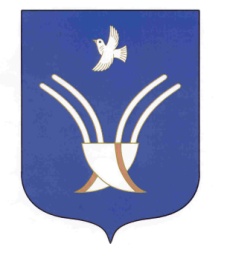 Администрация сельского поселениястарокалмашевский сельсоветмуниципального района Чекмагушевский район Республики Башкортостан№п/пНаименование мероприятияСрок исполненияИсполнители1Рассматривание на заседаниях наиболее актуальные вопросы противодействия коррупции и вырабатывать действенные и эффективные меры по борьбе с нейв течение годаАдминистрация СП2Обеспечение функционирования  "телефона доверия",  через которое граждане    могли     бы сообщать об известных им  фактах     коррупционных правонарушений,        о  причинах   и   условиях, способствующих им       в течение годаАдминистрация СП3Организация проведения анкетирования, социологических опросов   с     целью выявления       наиболее коррупциогенных  сфер  и оценки     эффективности антикоррупционных мерв течение годаАдминистрация СП4Организация   проведения  круглых    столов     по антикоррупционной       тематике     в сельском поселении, распространение буклетов, размещение плакатов  антикоррупционной направленностив течение годаАдминистрация СП5Создание       постоянно действующих      каналов  связи      руководителей предприятий, учреждений, организаций, Администрации сельского поселения с населением – содействие в организации выездных        приёмов в сельское поселение руководителей районав течение годаАдминистрация СП6Оказание       всемерной  поддержки общественным формированиям и религиозным деятелям в работе, направленной на формирование в обществе нетерпимого отношения к коррупциив течение годаАдминистрация СП7Обеспечение контроля за выполнением лицами, замещающими должности муниципальной службы Администрации сельского поселения Старокалмашевский  сельсовет, обязанности сообщать в случаях , установленными федеральными законами о получении ими подарка в связи с их  должностным положением или в связи с исполнением ими служебных обязанностейв течение годаАдминистрация СП8Проведение мероприятий по формированию у муниципальных служащих негативного отношения к получению подарков этими служащими в связи с их должностным положением или в связи с исполнением ими служебных обязанностейв течение годаАдминистрация СП9По каждому случаю несоблюдения ограничений, запретов и неисполнения обязанностей, установленных в целях противодействия коррупции, нарушения ограничений,  касающихся получения подарков и  порядка сдачи подарков осуществлять проверку в соответствии с НПА Российской Федерации и Республике Башкортостан применение соответствующих мер ответственностив течение годаАдминистрация СП10Разработка и осуществление комплекса организационных, разъяснительных и иных мер по недопущению муниципальными служащими поведения, которое может восприниматься окружающими как обещание или предложение дачи взятки либо как согласие принять взятку или как просьба о даче взяткив течение годаАдминистрация СП11Своевременное предоставление  НПА для антикоррупционной экспертизы нормативных правовых актов и проектов нормативных правовых актов  органов местного самоуправления в течение годаАдминистрация СП12Размещение на официальных сайтах в сети Интернет проектов принимаемых нормативных правовых актов и действующих нормативных правовых актов для обеспечения возможности проведения независимой антикоррупционной экспертизы в течение годаАдминистрация СП13Издание нормативных актов, обязывающих лиц,  муниципальные должности, муниципальных служащих сообщать в случаях, установленных федеральными законами, о получении ими подарка в связи с их должностным положением или в связи с исполнением ими служебных обязанностейАдминистрация СП14Осуществление на постоянной основе комплекс организационных, разъяснительных и иных мер по соблюдению лицами, замещающими муниципальные должности, муниципальными служащими ограничений, запретов и по исполнению обязанностей, установленных в целях противодействия коррупции, в том числе обязанностей уведомлять о конфликте интересов, склонении к коррупции, ограничений, касающихся получения подарковв течение годаАдминистрация СП15Проведение работ по выявлению случаев возникновения конфликта интересов, одной из сторон которого являются лица,  занимающие муниципальные должности, должности муниципальной службы, и принятие мер по предотвращению и урегулированию конфликта интересовв течение годаАдминистрация СП16Установление требований к размещению и наполнению подразделов, посвященных вопросам противодействия коррупции, официальных сайтов органа местного самоуправления, в том числе требования к должностям, замещение которых влечет за собой размещение сведений о доходах, расходах, об имуществе и обязательствах имущественного характерав течение годаАдминистрация СП17Принять меры по обеспечению доступа к соответствующей информации о деятельности органа местного самоуправления в соответствии с действующим законодательствомв течение годаАдминистрация СП18Проведение  работы  по выявлению, предотвращению и урегулированию конфликта интересов в деятельности муниципальных  служащихв течение годаАдминистрация СП19Повышение  эффективности   противодействия коррупции при осуществлении  закупок  товаров, работ, услуг  для  обеспечения  муниципальных  нужд, в том числе осуществление  работы  по  недопущению  возникновения  конфликта  интересов  в данной  сфере  деятельностив течение годаАдминистрация СП20Повышение  эффективности противодействия  коррупции при учете  и  использовании  муниципального  имущества, в том числе осуществление  работы  по недопущению  возникновения конфликта  интересов в данной сфере  деятельностив течение годаАдминистрация СП21Повышение  эффективности  внутреннего  финансового  аудита  в органе местного самоуправленияв течение годаАдминистрация СП22Проведение  социологических  исследований, опросов  для  оценки  уровня коррупции в определенной  сфере  деятельности  и эффективности  принимаемых  мер  по противодействию  коррупции1 раз в полугодиеАдминистрация СП23Привлечение  независимых  экспертов  для проведения независимой антикоррупционной  экспертизы  нормативных  правовых  актов органов местного самоуправления и их проектовпо мере необходимостиАдминистрация СП24Организация   проведения  повышения  квалификации  муниципальных  служащих, в должностные  обязанности  которых  входит  участие  в противодействии  коррупциив течение годаАдминистрация СП25Внедрение  в деятельность  по профилактике  коррупционных  и иных правонарушений ОМСУ компьютерных  программ, разработанных на базе специального программного обеспечения, в целях  заполнения  и формирования в электронной форме справок о доходах, расходах, об имуществе  и обязательствах  имущественного  характерапо мере необходимостиАдминистрация СП26Реализация  комплекса  организационных, разъяснительных  и иных мер по соблюдению служащими  запретов, ограничений  и требований, установленных  в целях противодействия коррупциив течение годаАдминистрация СП27Привлечение муниципальных служащих  к участию в обсуждении и разработке  нормативных правовых актов по вопросам противодействия  коррупции1 раз в полугодиеАдминистрация СП28Проведение  обсуждений  практики применения антикоррупционного  законодательства  с муниципальными служащимине реже одного раза в годАдминистрация СП29Стимулирование  муниципальных служащих к предоставлению  информации об известных  им случаях коррупционных  правонарушений, нарушений требований к служебному поведению, ситуациях конфликта интересов 1 раз в полугодиеАдминистрация СП30Проведение  работы  по анализу сведений, предоставляемых  гражданами, претендующими на замещение должностей муниципальной службыв течение годаАдминистрация СП31Проведение антикоррупционных  проверок в отношении муниципальных  служащихв течение годаАдминистрация СП